Grille de passage acoustique DucoGrille Transfer AcousticFabrication : DUCO Ventilation & Sun ControlDucoGrille Transfer Acoustic est un aérateur de passage avec des lames acoustiques composites qui s'installe facilement dans les portes et les murs. L’aérateur est disponible avec ou sans contre-cadre et la profondeur du cadre est réglable. Le DucoGrille Transfer Acoustic convient pour des débits d’air entre les espaces intérieurs, mais peut également être utilisé entre les espaces intérieurs et extérieurs (portes extérieures, par exemple). Grâce aux lames acoustiques, le son est fortement atténué.Caractéristiques :Pas de lame : 35 mmCotes d'encastrement : 28 - 84 mmLargeur : 	Largeur minimale sans contre-châssis 245 mmLargeur minimale avec contre-châssis 255 mmLargeur maximale sans contre-châssis 800 mmLargeur maximale avec contre-châssis 810 mmHauteur : 	Hauteur minimale sans contre-châssis 115 mm		Hauteur minimale avec contre-châssis 125 mm		Hauteur maximale sans contre-châssis 535 mm		Hauteur maximale avec contre-châssis 545 mmSurface visuelle libre : 27 %Surface physique libre : 18 %Traitement de surface :Revêtement en poudre : selon Qualicoat Seaside type A, épaisseur de couche moyenne minimale 60 µm, couleurs RAL standardSur demande : autres épaisseurs de couche de finition, degrés de brillance, peintures texturées et références spécifiques de poudre de peintureCaractéristiques fonctionnelles :Débit :Facteur K - entrée d'air : 145,2Facteur K - extraction : 148,7Coefficient Ce: 0,083Coefficient Cd: 0,082Etanchéité à l'eau :v = 0,0m/s : classe Av = 0,5m/s : classe Av = 1,0 m/s : classe Cv = 1,5m/s : classe Dv = 2,0m/s : classe Dv = 2,5 m/s : classe Dv = 3,0m/s : classe Dv = 3,5 m/s : classe DValeur d'amortissementDucoGrille Transfer Acoustic 245 x 115 Conforme ou testé selon les normes :Qualicoat Seaside type AEN 573 - EN AW-6063 T66 et EN AW-6060 T66 : alliage d'aluminium et trempeEN 13030 : étanchéité à l'eau et détermination des coefficients Ce et CdEN ISO 10140 : mesures acoustiques (pour les produits acoustiques)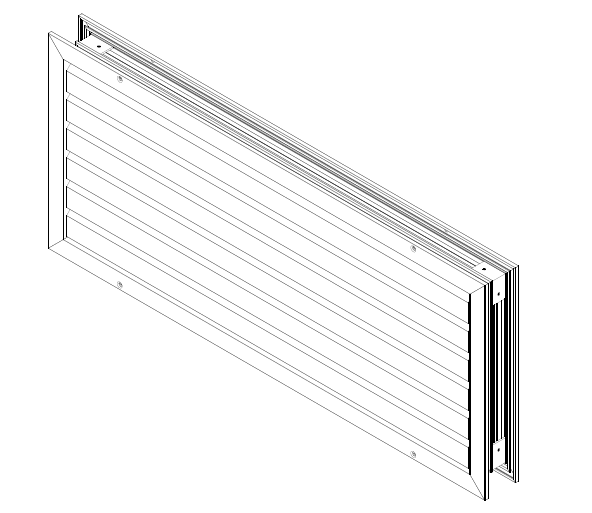 Rw (C;Ctr):13 ( -1;-2) dBDn,e,w (C;Ctr):33 ( -1;-2) dBDucoGrille Transfer Acoustic 320 x 220Rw (C;Ctr):9 ( 0;-1) dBDn,e,w (C;Ctr):29 ( 0;-1) dBDucoGrille Transfer Acoustic 440 x 325Rw (C;Ctr):6 ( 0;-1) dBDn,e,w (C;Ctr):25 ( 0;-1) dBDucoGrille Transfer Acoustic 440 x 430Rw (C;Ctr):7 ( 0;-1) dBDn,e,w (C;Ctr):24 ( 0;-1) dBDucoGrille Transfer Acoustic 765 x 535Rw (C;Ctr):7 ( 0;-1) dBDn,e,w (C;Ctr):21 ( 0;-1) dB